2018 - 2019 EĞİTİM ÖĞRETİM YILI …….. ORTAOKULU 6/… SINIFI 1. DÖNEM 1. MATEMATİK YAZILISIADI-SOYADI:						NO:			SINIFI: 6/…		NOTU:Aldığı PuanDikkat: 11 soru vardır. Her soru 10 puan olup, 1 soru joker sorudur. İstediğiniz bir soruyu boş bırakınız.Başarılar Dilerim.……… …….Matematik ÖğretmeniSoru1234567891011TOPLAMPuan1.Aşağıda verilen işlemlerin sonuçlarını bulunuz. a) 22+33+44=b) 102+202-302 =c) 110+25+31=ç) 73-62-51=2.Aşağıdaki işlemlerin sonucunu bulunuz.a) (12-3.4).9 =b)(18:3):3.2=c)12.(5+7)-100=ç)(64:16)+2.6=d)(75-25).(5-2)=3. Aşağıdaki soruları cevaplandırınız. A) aşağıdaki sayıların çarpanlarını yazınız. 75	       29	           48	          60	              88B) Aşağıdaki sayıların 100 den küçük katlarını yazınız.19	    25	         42	            13	                163. Aşağıdaki soruları cevaplandırınız. A) aşağıdaki sayıların çarpanlarını yazınız. 75	       29	           48	          60	              88B) Aşağıdaki sayıların 100 den küçük katlarını yazınız.19	    25	         42	            13	                164. 108 ve 98 sayılarını bölen listesi yardımıyla asal çarpanlarının üslü ifadeleri şeklinde yazınız.5. 7A63B 5 basamaklı sayısı 5 ile bölündüğünde 1 kalanını veren çift sayıdır. Bu sayı aynı zamanda 3 ile de kalansız bölünebiliyorsa A+B’nin alabileceği en büyük değer kaçtır?6.Aşağıda verilen ifadeleri üslü biçimde gösteriniz?a)   19.19.19.19.19.19.19b)  13.13.13.13.13.13.13.13.13c)   6.6.6.6.6.6.6.6.6.6.6.6.67. Ali dedenin yaşı torunu Velinin yaşının 6 katıdır.  Yaşları toplamı  84 ise Ali dede kaç yaşındadır?8.Koyun ve tavuktan oluşan bir çiftlikte 190 tane hayvan vardır.  Koyunların toplam ayak sayısı 244 ise tavukların toplam ayak sayısı kaçtır?( 6 puan)9.)  78m  üç basamaklı sayısı 9 tam  bölündüğüne göre m kaçtır? ( 4 puan)a) 1         b)2           c)3            d)410. Aşağıdaki M topluluğunda verilen sayılardan asal olmayanları yuvarlak içine alınız.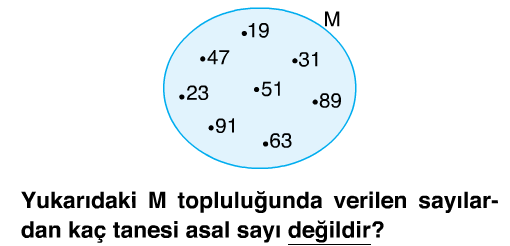 11. 12. ( 27 – 14 ) = 12 . A – B . 14           ise A + B kaça eşittir?27        B) 32         C) 39          D) 42